Сумська міська рада VIII СКЛИКАННЯ V СЕСІЯРІШЕННЯ	Заслухавши інформацію начальника відділу з питань взаємодії з правоохоронними органами та оборонної роботи Сумської міської ради             Кононенка С.В. про стан виконання рішення Сумської міської ради                                          від 18 грудня 2019 року № 6105-МР «Про цільову Програму з військово-патріотичного виховання молоді, сприяння організації призову громадян на строкову військову службу до Збройних Сил України та військовим формуванням, розташованим на території Сумської міської об’єднаної територіальної громади, у проведенні заходів з оборони та мобілізації на 2020 рік» (зі змінами), керуючись статтею 25 Закону України «Про місцеве самоврядування в Україні», Сумська міська рада ВИРІШИЛА:	 Інформацію начальника відділу з питань взаємодії з правоохоронними органами та оборонної роботи Сумської міської ради Кононенка С.В. про стан виконання рішення Сумської міської ради 18 грудня 2019 року № 6105-МР «Про цільову Програму з військово-патріотичного виховання молоді, сприяння організації призову  громадян на строкову військову службу до Збройних Сил України та військовим формуванням, розташованим на території Сумської міської об’єднаної територіальної громади, у проведенні заходів з оборони та мобілізації на 2020 рік» (зі змінами) взяти до відома (додатки 1, 2).Сумський міський голова				          	                     О.М. ЛисенкоВиконавець: Кононенко С.В..                                                       Додаток 1до  рішення  Сумської  міської  ради  «Про стан    виконання     рішення     Сумської міської  ради   від  18   грудня   2019   року       № 6105-МР    «Про цільову     Програму   з  військово-патріотичного  виховання молоді,   сприяння організації  призову  громадян   на  строкову   військову   службу  до   Збройних Сил   України та  військовим  формуванням, розташованим на території Сумської міської об’єднаної, територіальної громади у проведенні     заходів     з     оборони     та   мобілізації   на    2020    рік»   (зі змінами)                    від 24 березня 2021 року № 522-МР                     Інформаціяпро стан виконання рішення Сумської міської ради від 18 грудня 2019 року        № 6105-МР  «Про цільову  Програму з  військово-патріотичного виховання  молоді, сприяння  організації  призову  громадян  на  строкову військову службу до Збройних Сил України та військовим формуванням,  розташованим на території Сумської міської об’єднаної територіальної громади, у проведенні заходів з оборони та мобілізації на 2020 рік»            (зі змінами) Цільова програма з військово-патріотичного виховання молоді, сприяння організації призову громадян на строкову військову службу до Збройних Сил України та військовим формуванням, розташованим на території Сумської міської об’єднаної територіальної громади, у проведенні заходів з оборони та мобілізації на 2020 рік (далі - Програма) була спрямована на  формування у молоді патріотичної свідомості щодо виконання конституційного обов’язку – захисту Вітчизни, сприяння організації призову громадян України на строкову військову службу до Збройних Сил України та  військовим формуванням, розташованим на території Сумської міської об’єднаної територіальної громади, у проведенні заходів з оборони та мобілізаційної підготовки на 2020 рік.	Відповідальними виконавцями Програми визначено такі структурні підрозділи Сумської міської ради:  - відділ бухгалтерського обліку та звітності, як головний розпорядник коштів;- відділ з питань взаємодії з правоохоронними органами та оборонної роботи.	До виконання передбачених Програмою заходів залучалися інші структурні підрозділи Сумської міської ради, Сумська міська організація ветеранів України, Сумський міський військовий комісаріат, Сумський обласний військовий комісаріат, а також військова частина А 1476.	Програма складається з 3 –х пріоритетних завдань і заходів:завдання № 1 - «Формування у молоді Сумської міської об’єднаної територіальної громади високої патріотичної свідомості щодо необхідності захисту Вітчизни»;     - завдання № 2 - «Сприяння роботі міської призовної дільниці               Сумського МВК»;     -  завдання № 3 - «Сприяння військовим формуванням, розташованим  на     	території Сумської міської об’єднаної територіальної громади, у проведенні заходів з оборони та мобілізації».Завдання 1. «Формування у молоді Сумської міської об’єднаної територіальної громади високої патріотичної свідомості щодо необхідності захисту Вітчизни»   П.п. 1.1-1.2. Виконані.З метою патріотичного виховання молоді відділом у справах молоді та спорту спільно з управлінням освіти і науки Сумської міської ради, Сумським МВК, міською організацією ветеранів України, військовою частиною А 1476 протягом звітного періоду у закладах освіти  було проведено  614 заходів  військово-патріотичного та культурно-виховного спрямування, а саме:Управлінням освіти і науки спільно з Сумським МВК та військовослужбовцями військових частин А 1476 та  3051 Національної гвардії України за I півріччя 2020 року у навчальних закладах освіти  було проведено 135 заходів  військово-патріотичного та культурно-виховного спрямування, а саме:- з 24.02.2020 року по 28.02.2020 року в рамках тижня з військово-патріотичного виховання  до Дня вшанування учасників бойових дій на території інших держав для учнів загальноосвітніх навчальних закладів міста проведено зустрічі з військовослужбовцями-контрактниками військових частин А 1476, 3051 Національної гвардії України,  представниками  Сумського міського військового комісаріату, воїнами-інтернаціоналістами, учасниками АТО.  	- у закладах освіти організовано та проведено ряд тематичних заходів, а саме: уроки мужності «Афганістан болить у душі моїй», «Чому не забути Афганістан», «Зростаймо патріотами»; книжкові виставки з бібліографічним оглядом літератури «Час і досі не загоїв рани»; мультимедійні презентації, виховні години «Афганістан мій біль, моя пекуча пам’ять», «Афганістан: подвиг, біль, пам’ять», «Міжнародні локальні конфлікти та участь в них громадян України»; організовано зустрічі з воїнами-інтернаціоналістами, випуск стіннівок, тематичні диспути «Болить і досі всім Афганістан» тощо.- до Дня Героїв Небесної сотні в усіх закладах освіти проведено лінійки, відкриті уроки історії, відеоуроки, виховні години, тематичні заходи національно-патріотичного спрямування: «Небесна Сотня», «День Герба», «Хто за свободу боровся, тому немає смерті на землі», «Герої не вмирають»;	- створено візуальний куточок пам’яті Героїв Небесної сотні у навчальному закладі освіти № 30; - організовано презентацію «День пам’яті Героїв Небесної сотні» у навчальному закладі № 10, урочисті флеш-тайми та пісенні флеш-моби вшанування пам’яті Героїв Небесної Сотні у навчальному закладі освіти № 30, реквієм пам’яті «Небесна Сотня – провісниця свободи, гідності та незалежності українців» у навчальних закладах освіти №№ 18, 29, НВК № 16, урок-реквієм «Небесна Сотня воїнів Майдану» у навчальному закладі освіти № 17, лінійку з мультимедійною презентацією до Дня пам’яті Героїв Небесної Сотні у навчальному закладі освіти № 22, експрес-інфо «Герої не вмирають» та інтерактивний урок у філії інтерактивного музею АТО в навчальному закладі
освіти № 23; - у навчальному закладі освіти № 9 була відкрита інтерактивна виставка «Герої Небесної Сотні»;- організовано благодійні акції «Твори добро в ім’я миру» (навчальний заклад освіти № 10), «З весною вас вітаємо, перемоги бажаємо» (навчальний заклад освіти       № 18), плетіння маскувальної сітки в «СББ ТИЛ» (навчальний заклад освіти № 29);		- проведено круглий стіл-диспут «Українська революція: історичні паралелі» у навчальному закладі освіти № 10, у навчальному закладі освіти № 29 організовано роботу пошукового загону «Кіборги. 242 дні оборони»,  проведено інтегрований захід «Ангели пам’яті» (навчальний заклад освіти № 21), організовано екскурсію до скверу Героям Небесної Сотні (навчальний заклад освіти № 3), проведено конкурс читців «Воїну-солдату!» (навчальний заклад освіти № 27), конкурс фотоаматорів «Моя Україно!», патріотичний флеш-моб «За Україну, її волю» та екскурсію до Центру військово-патріотичного виховання допризовної молоді Сумщини. Проведено операцію «Дорогою героїв» щодо поповнення книги звитяг учасників гри «Джура» (навчальні заклади освіти №№ 27, 29);		- організовано перегляд фільмів «У нашій пам’яті вони назавжди лишилися…», «Ангели Майдану», «Пам’ять без кордонів» у навчальних закладах освіти №№ 5, 17, 23, 27, 29; книжкові виставки з бібліографічним оглядом літератури «Подвиг Небесної Сотні – приклад для наших нащадків», «Герб України – символ віри та надії» (навчальний заклад освіти №17). У навчальних закладах освіти №№ 3, 23 проведено виховні години «Революція Гідності», «Видатні українці в боротьбі за незалежну України».- навчальними закладами освіти з нагоди святкування Дня Перемоги над нацизмом у Другій світовій війні проведено творчі марафони-конкурси малюнків «Цих днів не замовкає слава», інтернет-виставки творчих поробок, арт-галереї «Не загасити пам’яті вогонь», фото вернісаж «Із сімейного альбому», онлайн-флешмоб «Друга світова війна у світлинах моєї родини», онлайн-брифінг «Пам’ятаємо. Перемагаємо», віртуальні екскурсії шкільними музеями, віртуальні подорожі до національного музею історії України у Другій світовій війні «Життя. Битви. Долі. Пам’ять».- проведено години спілкування, пам’яті; організовано перегляд відео стрічок «Історія виникнення символу Дня пам’яті та примирення червоного маку», «Ніхто не забутий. Наша пам’ять жива», «Україна у Другій світовій війні. Пишемо історію» тощо;- організовано створення власних колективних вітальних відеороликів із демонстрацією своїх малюнків, листівок. Учні закладів освіти також приєдналися до всеукраїнської акції українського інституту національної пам’яті «Родинні історії війни». За ініціативи батьків майбутніх першокласників організовано виготовлення вітальних листівок (будуть вручені в пост карантинний період).Інформацію про перебіг заходів розміщено на сайтах закладів освіти та сторінках у соцмережах.Протягом вересня поточного року в закладах освіти були проведені заходи з історії підпільно-партизанського руху: хвилини пам’яті, перегляд відеохронік, вікторини «Імена славетних партизан», «Сидір Ковпак», конкурси учнівських робіт «Дякуємо за життя», виховні години «Полум’я партизанської війни», «Шляхами великого рейду», «Герої на вмирають», «Чи легко бути героєм?», «Сумщина – край партизанський».Організовано привітання 5 ветеранів-партизан, які проживають у мікрорайонах закладів освіти №№ 13, 17, 19, 24, 29. 22 вересня 2020 року біля пам’ятного знаку «Свіча пам’яті» для учнів                      закладу освіти № 8 було проведено урок-реквієм. До Дня пам’яті захисників України  у закладах освіти організовано перегляд відеохронік, фільмів (заклади освіти №№ 9, 17), відеолекторії (заклади освіти №№ 5, 27), години спілкування «Ми - нація, твої ми діти, Україно» (заклад освіти № 12), віртуальні екскурсії до шкільних музеїв (заклади освіти №№ 3, 9, 10, 17, 29), тематичні уроки та віртуальні огляди «Алея Слави», «Їх імена носять вулиці нашого міста»                              (заклад освіти № 24), авторський арт-стріт на асфальті «З Україною в серці»                             (заклад освіти № 23), акцію «Пам’ятаймо їх імена» (заклад освіти № 22), виставку «Янголи нашого мирного неба» ( заклад освіти № 20), покладання квітів на Алеї Слави (заклади освіти №№ 3, 19, 24), випуск інформаційного вісника та п’ятихвилинки «Шануймо героїв Іловайська» (заклад освіти № 6).У закладі освіти № 2 відбулася лінійка-реквієм пам’яті Сергія Пархоменка із залученням матері загиблого, у закладі освіти № 1- день пам’яті Миколи Осипова; у          закладі освіти № 19 організовано покладання квітів до могили випускника школи     Юрія Вєтрова, у закладі освіти № 24 – до могили випускника школи Руслана Андри.Також підтримуються в належному стані меморіальні дошки 16-ти загиблих випускників на будівлях закладів освіти №№ 1, 2, 4, 7, 9, 17, 19, 22, 24, 25, 29,                 НВК № 16.З нагоди відзначення Дня міста, Дня визволення міста Суми від фашистських загарбників, Дня захисника України були проведені творчі марафони-конкурси малюнків, інтернет-виставки творчих поробок, арт-галереї, онлайн-брифінги, віртуальні екскурсії шкільними музеями, віртуальні подорожі до національного музею історії України у Другій світовій війні «Життя. Битви. Долі. Пам’ять».У II-у півріччі поточного року, у  зв’язку з особливими умовами освітнього процесу під час карантину, заплановані заходи з військово-патріотичного виховання молоді за безпосередньої участі військовослужбовців АТО/ООС, волонтерів, військовослужбовців-контрактників тощо було перенесено на посткарантинний період.П.1.3. Виконано.Для координації роботи закладів освіти Сумської міської територіальної об’єднаної громади щодо організації музейної справи створено координаційну методичну раду, яка тримає на постійному контролі діяльність і розвиток шкільних музеїв. Із 39 шкільних музеїв, 20 – військово-патріотичного профілю. У шкільних музеях та бібліотеках організовано виставки «Сумщина – партизанський край», «Сторінки партизанської історії Сумщини», «Шляхами партизанських рейдів», проведено екскурсії до експозицій, присвячених підпільно-партизанському руху, віртуальні екскурсії «Стежками Спадщанського лісу».П.п.1.4, 1.5. Виконані.З метою розвитку військово-патріотичного виховання, спортивної підготовки дітей та учнівської молоді:- протягом лютого – березня поточного року відбувся шкільний етап Всеукраїнської дитячо-юнацької військово-патріотичної гри «Сокіл» («Джура»), в якому взяли участь 6 закладів освіти;- 11.03.-12.03.2020 року на базі закладу освіти № 22 проведено міський фізкультурно-патріотичний фестиваль «Козацький гарт». У змаганнях взяли участь     14 шкільних команд. Учасники продемонстрували високий  рівень фізичної підготовки та командної роботи;- з 14.09.2020 року до 18.09.2020 року в закладах освіти  проведено Олімпійський тиждень;- з 16.11.2020 по 16.12.2020 учні закладів освіти долучилися до спортивно-масового онлайн-заходу серед учнів закладів освіти Сумської області «Мій друг – активний рух».     	З учнями 10-11 класів на базі закладів освіти щотижнево (2 рази на тиждень) проводилися заняття «Підготовка юнаків до служби в Збройних Силах України» та «Школа безпеки». П.п.1.6, 1.7. Виконані.Протягом звітного періоду для допризовної молоді закладів освіти №№ 1,2,3, 8, 26, Сумської гімназія № 1 Інформаційно-методичним центром управління освіти і науки Сумської міської ради організовано «День відкритих дверей» у військовій частині А 1476, а також захід «Один день в армії».   У травні та жовтні 2020 року Сумським МВК спільно з міською радою ветеранів України та управлінням освіти і науки Сумської міської ради були проведені урочисті проводи призовників до лав Збройних Сил України.П.1.8. Виконано.Питання військово-патріотичного виховання допризовної молоді та призову до лав ЗСУ постійно висвітлюються в місцевих ЗМІ.Так, у на офіційному сайті Сумської міської ради за звітний період було  розміщено 17 матеріалів, серед яких:  «Шляхами перемоги», «Вітання міського голови до Дня Збройних Сил України», «України – вільна та незалежна держава»  та інші. 	У газетах «Панорама», «Данкор», «Ваш шанс» опубліковано  23 матеріали на відповідну тематику.	Протягом звітного періоду були організовані брифінги за участю військового комісара Сумського МВК, заступника міського голови з питань діяльності виконавчих органів ради  Галицького М.О. та керівників структурних підрозділів Сумської міської ради щодо проходження військової строкової служби та військової служби за контрактом  в Збройних Силах України. Завдання 2. «Сприяння роботі міської призовної дільниці Сумського МВК»    П. п. 2.1, 2.2. Виконані.	На потреби Сумського міського військового комісаріату з бюджету Сумської міської об’єднаної територіальної громади шляхом передачі субвенції до державного бюджету були виділені кошти  на покращення умов роботи призовної комісії, а саме: - для придбання канцелярського приладдя та інших товарів на загальну                суму 40000 грн.;                                                                                                                                                                                                                                                                                                                                                                                                                                                                                                                                                                                                                                                                                                                                                                                                                                                                                                                                                                                                             - для організації розшуку та доставки до міської призовної дільниці призовників, які ухиляються від проходження строкової військової служби (оплата транспортних послуг) на загальну суму 60000 грн.На виконання вимог Закону України «Про військовий обов’язок і                   військову службу», відповідно до Указу Президента України                                                                          від 16.01.2020 № 13/2020 «Про звільнення в запас військовослужбовців строкової військової служби, строки проведення чергових призовів та чергові призови громадян України на строкову військову службу у 2020 році» (зі змінами) виконавчими органами Сумської міської ради вживалися відповідні організаційні заходи. Так, рішенням виконавчого комітету Сумської міської ради                                            від  28.04.2020 № 219 «Про черговий призов громадян України на строкову військову службу у травні-липні 2020 року» був затверджений персональний склад призовної комісії для забезпечення проведення призову громадян на строкову військову службу навесні 2020 року, у встановлені строки розроблені плани проведення призову на строкову військову службу, налагоджена робота з керівниками житлово-експлуатаційних організацій, організацій і установ, що здійснюють експлуатацію житлових будинків, а також з власниками будинків щодо забезпечення своєчасного надання відомостей про призовників та оповіщення їх про виклик до Сумського МВК. Міська призовна дільниця Сумського МВК була укомплектована необхідним інструментарієм, медикаментами та майном.	Оповіщення призовників про явку до міської призовної дільниці
Сумського МВК здійснювалася шляхом інформування населення про наказ військового комісара через ЗМІ та персональними повістками, а також силами особового складу, штатних працівників Сумського МВК, технічними працівниками та співробітниками «Укрпошти».	          Для забезпечення роботи призовної комісії від підприємств, установ та організацій до Сумського МВК були залучені технічні працівники.        Для проведення професійно-психологічного відбору громадян, які підлягали призову на строкову військову службу, була створена позаштатна група професійно-психологічного відбору.На базі лікувальних закладів протягом призовного періоду проводилися амбулаторні обстеження, рентгенологічні дослідження всіх призовників. Із числа медичних працівників були визначені посадові особи, які здійснювали контроль за додатковим медичним обстеженням. Позачергове додаткове обстеження стану здоров’я призовників проводилося в усіх стаціонарах і лікувальних закладах міста.	Правоохоронні органи проводили розшук, затримання і доставку до
Сумського МВК осіб, які ухилялися від призову на строкову військову службу.          З метою вжиття додаткових заходів щодо розшуку призовників, які не з’явилися до міської призовної дільниці Сумського МВК, були створені рейдові групи для оповіщення призовників у складі співробітників військового комісаріату та правоохоронних органів.Державне завдання щодо весняного призову громадян на строкову військову службу виконано на 100%.                     Рішенням виконавчого комітету Сумської міської ради від 18.08.2020                         № 411 «Про черговий призов громадян України на строкову військову службу у жовтні-грудні 2020 року на території Сумської міської об’єднаної територіальної громади» було затверджено персональний склад призовної комісії. Лікарська комісія розпочала роботу з 1 вересня 2020 року. Міська призовна дільниця Сумського МВК була укомплектована необхідним інструментарієм, медикаментами та майном. Із числа медичних працівників визначені посадові особи, які здійснюють контроль за додатковим медичним обстеженням призовників. Оповіщення громадян призовного віку здійснювалося силами особового складу, штатних працівників Сумського МВК, технічними працівниками та співробітниками «Укрпошти».Правоохоронні органи проводили розшук, затримання і доставку до
Сумського МВК осіб, які ухилялися від призову на строкову військову службу.Державне завдання на осінній призов громадян на строкову військову службу виконано на 100%.Завдання 3. «Сприяння військовим формуванням, розташованим  на     	території Сумської міської об’єднаної територіальної громади, у проведенні заходів з оборони та мобілізації»П. 3.1. Виконано.	Передбачені Програмою кошти в сумі 700000 гривень для сприяння військовим формуванням, розташованим на території Сумської міської об’єднаної територіальної громади, у проведенні заходів з оборони та мобілізації (оплата витрат на паливно-мастильні матеріали) шляхом передачі субвенції до державного бюджету у поточному році не виділялися у зв’язку з відсутністю в Сумському міському військовому комісаріаті завдань на проведення мобілізаційних заходів та воєнного стану.                              Поряд з цим, з метою сприяння Сумському міському військовому комісаріату та військовій частині А 1476 у проведенні заходів з оборони та мобілізації, з бюджету Сумської міської об’єднаної територіальної громади надано фінансову допомогу на суму 700000 гривень, а саме:               -  на проведення поточного ремонту приміщення санвузлу та зовнішніх сходів адміністративної будівлі Сумського міського військового комісаріату –200000 гривень;                         - на проведення поточного ремонту будівлі № 6/28 (вартове приміщення) військової частини А 1476  -  500000 гривень.Сумський міський голова                                                               О.М. ЛисенкоВиконавець: Кононенко С.В. ______________________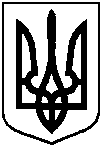 від 24 березня 2021 року № 522-МР            м. СумиПро стан виконання рішення Сумської міської ради від 18 грудня 2019 року                          № 6105-МР «Про цільову Програму з військово-патріотичного виховання молоді, сприяння організації призову громадян на строкову військову службу до Збройних Сил України та військовим формуванням, розташованим на території Сумської міської об’єднаної територіальної громади, у проведенні заходів з оборони та мобілізації                                     на 2020 рік» (зі змінами) 